職業訓練に関するニーズアンケート　滋賀県では、職業能力開発施設（職業訓練施設）として、滋賀県立高等技術専門校（テクノカレッジ米原、草津）を設置しており、新規学卒者や離転職者、障害者を対象に就職に必要な専門的知識・技能を習得する職業訓練を実施している他、在職者等を対象に技能と知識の向上を図るための職業訓練を実施しております。　現在、入校率の低迷を受けて、高等技術専門校のあり方が問われており、よりニーズを踏まえて効率的な運営を行うことが喫緊の課題となっています。つきましては、県内事業者様を対象にアンケート調査を実施することといたしました。　皆様方にはお忙しいところお手数をおかけいたしますが、調査の趣旨をご理解いただき、ご協力をお願いいたします。（滋賀県労働広報誌『滋賀労働662号』に同封し、７月頃実施したものと同じものになります。）別紙QRコードを読み取りいただき、「しがネット受付サービス」で回答いただくか、メールにて送付いただく（fe0003@pref.shiga.lg.jp）、もしくは、アンケート回答用紙にご記入の上、ＦＡＸ(077-528-4873)にて、令和4年10月31日(月)までに滋賀県商工観光労働部労働雇用政策課へご回答をお願いします。（本調査で回答いただいた内容は、上記の目的以外に使用することはございません。）１．事業所について　下記項目について、記入または番号を選んでください。基本情報①事業所名　②郵便番号　③所在地　④電話番号　⑤メールアドレス　⑥記入者（所属部課・役職・氏名）⑦本社の所在地(③と異なる場合)　⑧FAX番号（２）資本金　　　①500万円以下　②500万円超～1,000万円以下　③1000万円超～5,000万円以下　④5,000万円超～1億円以下　⑤1億円超～3億円以下　⑥3億円超　⑦本社・本店でないため把握していない（３）従業員数（法人全体従業員、事業所従業員）　　　※事業所従業員には記入者が属している事業所の人数を選んでください。①20 人以下　② 21～50人　③51 ～100 人　④101～300 人　⑤301 人～500 人⑥501 人～1,000 人　⑦1,001 人～5,000 人　⑧5,001 人以上　⑨本社・本店でないため把握していない（４）業種①農林漁業　②鉱業　③土木・建設・建築業④製造業【食品　繊維　印刷　化学工業・石油　プラスチック　金属製品　一般機械器具　電気・情報通信機械器具　電子・電気器具　電子部品・デバイス　輸送用機器　精密機器　その他（具体的に　　　　　　　　　　　　　　　 ）】⑤電気・ガス・水道業　⑥情報通信業　⑦運輸業　⑧卸・小売業　⑨金融・保険業⑩不動産業　⑪宿泊業・飲食サービス　⑫医療・福祉　⑬教育・学習支援業⑭サービス業　⑮その他（具体的に　　　　　　　　　　　　　　）２．今後、継続して採用（募集）する可能性の高い職種について（１）現在の人材確保状況について該当するものを選んでください。　　　①人手不足の状態である。　　　②人材は充足している。（２）今後、継続して採用（募集）する可能性のある職種を高い順に３つ選んでください。　　　※（１）②「人材は充足している」を選ばれた方も今後の可能性も考慮して記入をお願いいたします。【職種番号】①専門職【 建築・土木　 保健・医療　 他の専門職（具体的に　　　　　　　）】②一般事務　③他の事務④製造の職種【食品　繊維　印刷　化学工業・石油　プラスチック　金属製品　一般機械器具　電気・情報通信機械器具　電子・電気器具 電子部品・デバイス　輸送用機器　精密機器　その他（具体的に　　　　　　　）】⑤商品販売　⑥営業　⑦介護・福祉　⑧飲食物調理　⑨接客・給仕　⑩輸送・運転　⑪建設(築)　⑫情報、通信　⑬労務、清掃等　⑭保安・警備　⑮農林漁業の職種⑯その他（具体的に　　　　　　　）⑰わからない（３）（２）の職種別に、採用時に求める資質・能力について重視する項目を選んで、番号を記入してください。（複数回答可） 【資質・能力番号】①資格・免許（具体的に）　②職務経験　 ③訓練経験　④学歴　⑤コミュニケーション能力　⑥ビジネスマナー　⑦その他（具体的に　　　　　　　） ⑧わからない（４）（２）の職種別に、採用時にパソコン・ＩＴの能力で、必要とする項目を選んで、番号を記入してください。 (複数回答可) 【パソコン・ＩＴ能力等番号】①必要なし　②文書作成　③表計算　④データベース　⑤プレゼンテーション⑥CＡD（ソフトウェア名を記入）　⑦ホームページ作成　⑧プログラミング（ソフトウェア名を記入）　⑨ネットワーク管理　⑩その他（わからない場合も含む、具体的に記入してください）（５）（２）で選択された人材をどういった方法で採用を考えておられますか。(複数回答可) ①公共職業安定所（ハローワーク）　②就職サイト　③合同企業説明会　④大学、短大、専門学校　⑤職業系高校　⑥普通科高校　⑦職業能力開発施設　⑧その他（具体的に記述してください）⑨わからない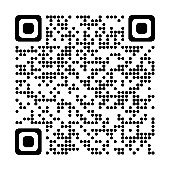 ３．高等技術専門校（テクノカレッジ）について　　　　　　　　　　　　　　　　　　　　　【高等技術専門校（テクノカレッジ）訓練概要】　　　　　　　　　　　　　　　　　　　　　　　　　　　　　高等技術専門校は、滋賀県が設置運営している職業能力開発施設（職業訓練施設）で、職業能力開発促進法に基づき、設置が義務付けられているものです。新規学卒者や離転職者、障害者等を対象として就職に必要な知識や技能を習得していただくための職業訓練を下表のとおり実施しております。　　　　　　　　　　　　　　　　　　　　　　　　　　　　※詳しい訓練内容はHPをご覧ください。高等技術専門校のことを知っておられますか。①知っている。　　　②知らない。（２）高等技術専門校の訓練生を今後採用する可能性はありますか。採用する可能性がある。採用する可能性はない。わからない（３） （２）で①を回答いただいた方はどのような訓練系統の訓練生を採用する可能性がありますか。（複数回答可）　　　①制御系　②電気系　③建築系　④機械系　⑤溶接系　⑥自動車整備科　⑦服飾デザイン科　（４）障害者訓練において企業での実習の受入をお願いしているところですが、障害者の企業実習の受入および障害者の採用の見込みについて、該当する項目を選んでください。①訓練受入・採用とも見込みはない②訓練受入の見込みはある【身体　知的　精神　その他（　　　　　　　）】③採用の見込みはある　　【身体　知的　精神　その他（　　　　　　　）】④わからない（５）社内で技能向上にかかる研修制度はありますか。　　　①ある　　　②ない（６）高等技術専門校では、離転職者等を対象とした職業訓練の他にも、在職者等の技能と知識の向上を図るため、機械、溶接、電気・電子、制御および塗装に関する短期間（２～４日間）の職業訓練を技能向上セミナーとして実施しています。技能向上セミナーについて該当する番号を選んでください。　　　①既に受講させており、今後も引き続き受けさせたい。　　　②従業員に習得させたい訓練内容であれば、今後ぜひ受講させたい。　　　③受講させる予定はない　　　④わからない（７）現在、高等技術専門校の新規学卒者・離転職者を対象とした訓練の入校率（令和３年度入校率５６．３％）の低迷を受けて、そのあり方が問われています。技能向上セミナーも含めて高等技術専門校の今後について、該当する番号を選んでください。　　　①企業の声も聞き、より訓練内容を充実させてほしい。　　　②現状の入校率に応じて訓練を効率化すべき　　　③わからない４．職業訓練について、ご意見等をご記入ください ①職業訓練科やそのカリキュラムに今後期待すること（具体的に               　　   ）               ②技能向上セミナーに関する要望 （具体的に                               ） ③その他 （具体的に                                           ）  ～アンケートの質問項目は以上です。～ 回答用紙は別紙のとおりです。１番目に採用（募集）する可能性が高い職種２番目に採用（募集）する可能性が高い職種３番目に採用（募集）する可能性が高い職種１番目に採用（募集）する可能性が高い職種に求める資質・能力２番目に採用（募集）する可能性が高い職種に求める資質・能力３番目に採用（募集）する可能性が高い職種に求める資質・能力１番目に採用（募集）する可能性が高い職種に求めるパソコン・ＩＴの能力２番目に採用（募集）する可能性が高い職種に求めるパソコン・ＩＴの能力３番目に採用（募集）する可能性が高い職種に求めるパソコン・ＩＴの能力主な対象者訓練系統訓練科年間定員訓練期間校舎自動車整備系自動車整備科２０名２年草津新規学卒者メカトロニクス科１０名２年米原制御系生産システム設備科１０名１年米原ICT技術科１５名１年草津電気系電気エネルギー設備科３０名６か月米原木造建築科２０名１年米原離転職者建築系住宅リフォーム科２０名６か月米原住環境施工科２０名６か月草津生産CAD科２０名６か月米原機械・溶接系ものづくり加工科２０名１年米原ものづくり金属科２０名１年草津アパレル系服飾デザイン科２０名１年草津知的障害者事務系総合実務科２０名１年草津